У К Р А Ї Н АПІСКІВСЬКА   СІЛЬСЬКА  РАДАКОСТОПІЛЬСЬКОГО   РАЙОНУ    РІВНЕНСЬКОЇ  ОБЛАСТІ(восьме скликання )Р І Ш Е Н Н Я22 грудня   2017 року		         		                   	                №285 Про встановлення    транспортного податку на території Пісківської сільської ради на 2018 рік.Відповідно  до пункту 24 частини першої статті 26 Закону  України «Про місцеве самоврядування в Україні», керуючись Податковим кодексом України  із змінами і доповненнями внесеними Законами України ,щодо забезпечення  збалансованості бюджетних надходжень у 2018 році, сільська рада -ВИРІШИЛА:        1.Установити на території  Пісківської сільської ради  Костопільськогорайону Рівненської області :Транспортний податок.        2. Затвердити Положення  про транспортний податок ( додаток 1).        3. Оприлюднити рішення шляхом розміщення на дошці оголошень і повідомлень та на сайті сільської ради.       4.Контроль за виконанням рішення покласти на постійну комісію з питань бюджету, фінансів, соціально-економічного розвитку ( Хомич Н.І.).       5. Рішення набирає чинності з 01.01.2018 року.Сільський голова                                                            Ярмольчук В.В.                       Додаток 1
                                                        до  рішення про встановлення                                                транспортного податку                                     ЗАТВЕРДЖЕНО                                                                        рішенням  Пісківської сільської ради                                               від 22.12.2017 р. N285Положенняпро транспортний податок1. Визначення  понять1.1. Транспортний податок - це місцевий податок, що є складовою податку на майно. 2. Платники податку2.1. Платниками транспортного податку є фізичні та юридичні особи, в тому числі нерезиденти, які мають зареєстровані в Україні згідно з чинним законодавством власні легкові автомобілі, що відповідно до підпункту 3.1. пункту 3 цього Положення є об'єктами оподаткування.3. Об’єкт оподаткування3.1. Об'єктом оподаткування є легкові автомобілі, з року випуску яких минуло не більше п'яти років (включно) та середньо ринкова вартість яких становить понад 375 розмірів мінімальної заробітної плати, встановленої законом на 1 січня податкового (звітного) року.4. База оподаткування4.1. Базою оподаткування є легковий автомобіль, що є об'єктом оподаткування відповідно до підпункту 3.1. пункту 3 цього Положення.5. Ставка податку5.1. Ставка податку встановлюється з розрахунку на календарний рік у розмірі 25000 гривень за кожен легковий автомобіль, що є об'єктом оподаткування відповідно до підпункту 3.1. пункту 3 цього Положення.6. Податковий період6.1. Базовий податковий (звітний) період дорівнює календарному року.7.  Порядок обчислення та сплати податку7.1. Обчислення суми податку з об'єкта/об'єктів оподаткування фізичних осіб здійснюється контролюючим органом за місцем реєстрації платника податку.7.2. Податкове/податкові повідомлення-рішення про сплату суми/сум податку та відповідні платіжні реквізити надсилаються (вручаються) платнику податку контролюючим органом за місцем його реєстрації до 1 липня року базового податкового (звітного) періоду (року).Щодо об'єктів оподаткування, придбаних впродовж року, податок сплачується фізичною особою-платником починаючи з місяця, в якому виникло право власності на такий об'єкт. Контролюючий орган надсилає податкове повідомлення-рішення новому власнику (фізичній особі) після отримання інформації про перехід права власності.Нарахування податку та надсилання (вручення) податкових повідомлень-рішень про сплату податку фізичним особам - нерезидентам здійснюють контролюючі органи за місцем реєстрації об'єктів оподаткування, що перебувають у власності таких нерезидентів.7.3. Платники податку - юридичні особи самостійно обчислюють суму податку станом на 1 січня звітного року і до 20 лютого цього ж року подають контролюючому органу за місцем реєстрації об'єкта оподаткування декларацію за формою, встановленою у порядку, передбаченому Податковим кодексом України, з розбивкою річної суми рівними частками поквартально.Щодо об'єктів оподаткування, придбаних впродовж року, декларація юридичною особою - платником подається впродовж місяця з дня виникнення права власності на такий об'єкт, а податок сплачується починаючи з місяця, в якому виникло право власності на такий об'єкт.7.4. У разі переходу права власності на об'єкт оподаткування від одного власника до іншого впродовж звітного року податок обчислюється попереднім власником за період з 1 січня цього року до початку того місяця, в якому він втратив право власності на зазначений об'єкт оподаткування, а новим власником - починаючи з місяця, в якому він набув право власності на цей об'єкт.7.5. За об'єкти оподаткування, придбані впродовж року, податок сплачується пропорційно кількості місяців, які залишилися до кінця року, починаючи з місяця, в якому проведено реєстрацію транспортного засобу.8. Порядок сплати податку8.1. Податок сплачується за місцем реєстрації об'єктів оподаткування і зараховується до відповідного бюджету згідно з положеннями Бюджетного кодексу України.9. Строки сплати податку9.1. Транспортний податок сплачується:9.1.1. Фізичними особами - впродовж 60 днів з дня вручення податкового повідомлення-рішення.9.1.2. Юридичними особами - авансовими внесками щокварталу до 30 числа місяця, що наступає за звітним кварталом, які відображаються в річній податковій декларації.10.  Відповідальність платників і контроль за стягненням податку10.1. Відповідальність за невиконання або неналежне виконання податкового обов’язку несуть платники податку відповідно до Податкового кодексу України.10.2. Контролюючі органи здійснюють контроль за повнотою справляння, правильністю і своєчасністю перерахування до бюджету транспортного податку.Секретар сільської ради                                                    Трохимчук О.Г.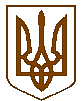 